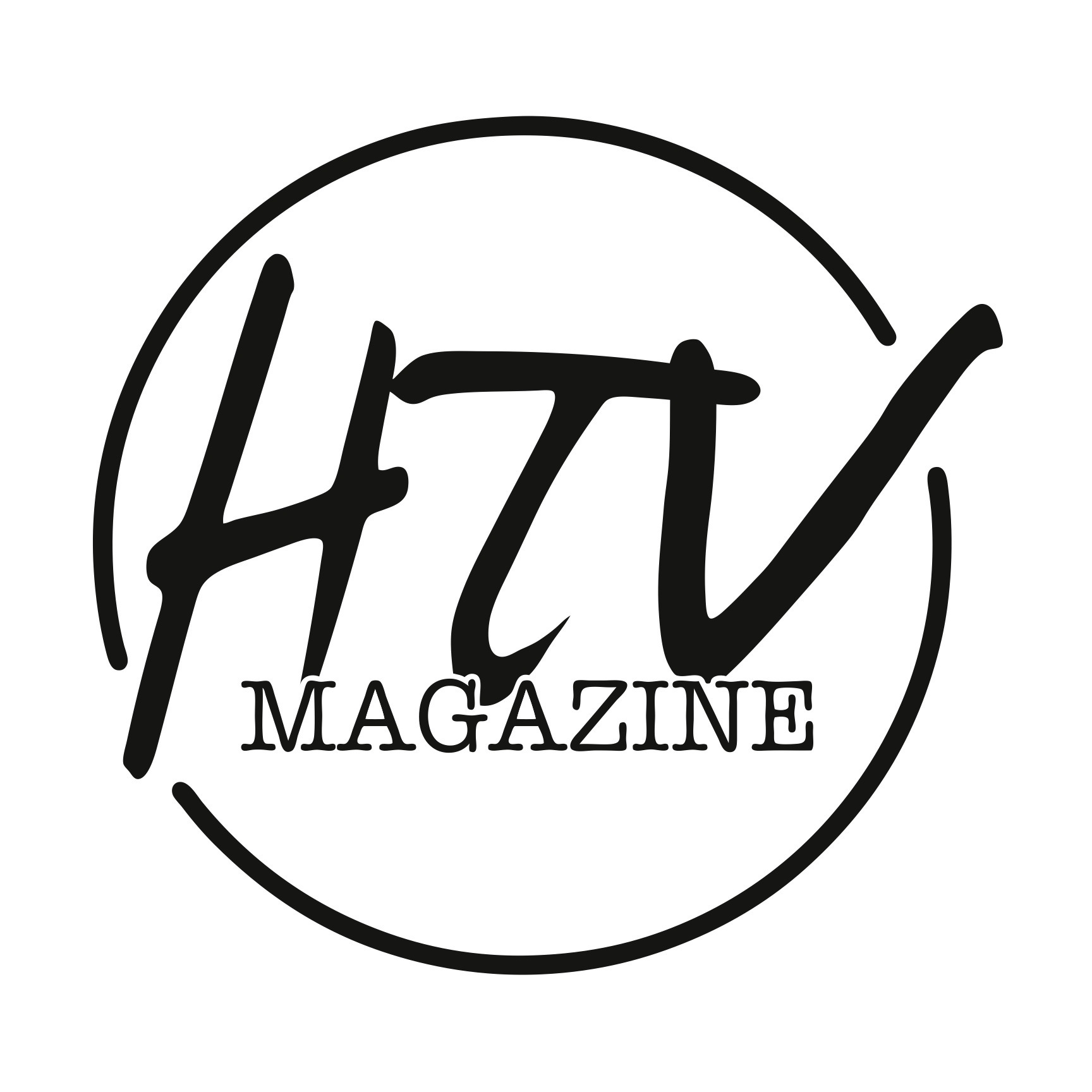 htvbuzz.com       @htvbuzz        facebook.com/htvmagazineSpeed TestHow did the reporter and photographer make sure their methods were “transparent” in this report?2.  List at least four “stakeholders” in this story—people who have a vested interest in this topic.3.  How effective was it to not only see the speeds of the passing cars, but also to hear the reporter say them aloud?4. One of the key visuals in this story was the graphic/animation of stopping distances.  How did this add important information?5.  The school principal was only used once, at the end, for the final sound bite.  What is the impact (or intended impact) of her statement on the viewer?